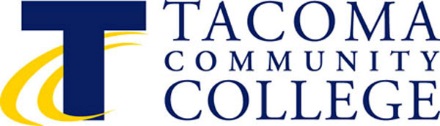 TACOMA COMMUNITY COLLEGEBOARD OF TRUSTEES6501 South 19th Street		TENURE MEETINGTacoma, WA  98466		Wednesday, March 13, 2018		11:45 – 4:15 p.m.		Board Room, Building 12SPECIAL MEETING OF THE BOARD OF TRUSTEESMarch 13, 2019AGENDAI.   CALL TO ORDER 	James CurtisII. ADJOURN INTO EXECUTIVE SESSION REGARDING TENURE                       James Curtis                III. RECONVENE INTO OPEN PUBLIC MEETING                                                    James CurtisIV. BOARD ACTION AS A RESULT OF EXECUTIVE SESSION                              James Curtis	A. First Year Faculty Advancing to Second Year                       	Ivan HarrellB. Second Year Faculty Advancing to Third Year                                             Ivan HarrellC. Third Year Faculty Tenure Consideration   	                                Ivan HarrellD. Fourth Year Faculty Tenure Consideration                          	   Ivan HarrellVI. ADJOURNMENT	James CurtisInterpreters for people with hearing impairments and Braille or taped information for people with impairments can be provided.  Please contact Angelique Odom, Office of the President at 6501 South 19th St., Tacoma WA  98466; Tel: 253/566-5136; Telephone Device for the Deaf TDD 253/566-5169; or e-mail: aodom@tacomacc.edu.